Zoom Meeting Link: https://us06web.zoom.us/j/85314804485Meeting ID: 853 1480 4485Passcode: 12345For more information about the MRC, please contact Rebecca Mahan at (360) 417-23225:30	Welcome by Chair Tim Cochnauer5:35	Call To Order / Introductions / Changes to Agenda5:40	Public Comment / Approval of Minutes	Approval April minutes.5:45	Elections of Officers6:00	NWSC Update	NWSC monthly meeting – Alan Clark6:10	NWSC RFP for 2023-2025 – Need to prioritize projects for 2023-25 grant round.	Current Projects: Forage Fish Pigeon GuillemotOlympia Oysters RestorationCDS shell placement projectKelp monitoringEducation/OutreachElwha Beach StewardshipBiotoxinsNew Project ideas:Pinto Abalone – Pilot survey studySound Toxin collaborating with FeiroContinuing shell placement project and add seeded clutch.Valley Creek pocket beach/estuary noxious weed control/ native planting	Increase staffing has to happen to add all these additional projects!		6:50	Project UpdatesCoaster order -  Ann SouleGPS/GoPro - clarify which item needs to be purchasedOlympia Oyster – Chris Burns6:50	Good of the Order6:55	Public Comment7:00	AdjournClallam County DCD is inviting you to a scheduled Zoom meeting.Topic: MRCJoin Zoom Meetinghttps://us06web.zoom.us/j/85314804485?pwd=N3dMbHRyL3l5TnpKNGtVSGtWYk5VQT09Meeting ID: 853 1480 4485Passcode: 12345One tap mobile+12532158782,,85314804485#,,,,*12345# US (Tacoma)Dial by your location        +1 253 215 8782 US (Tacoma)      CLALLAM MRC MEETING AGENDA      CLALLAM MRC MEETING AGENDA      CLALLAM MRC MEETING AGENDAMay 15, 20235:30 p.m. – 7:00 p.m. Hybrid Meeting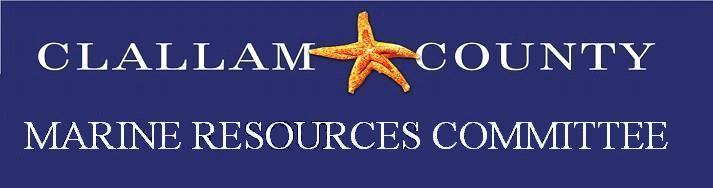 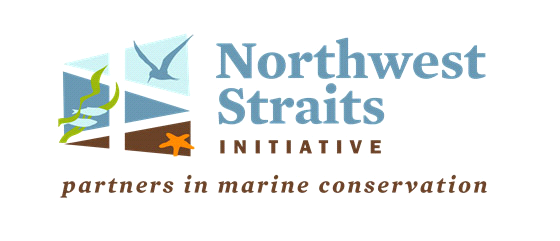 